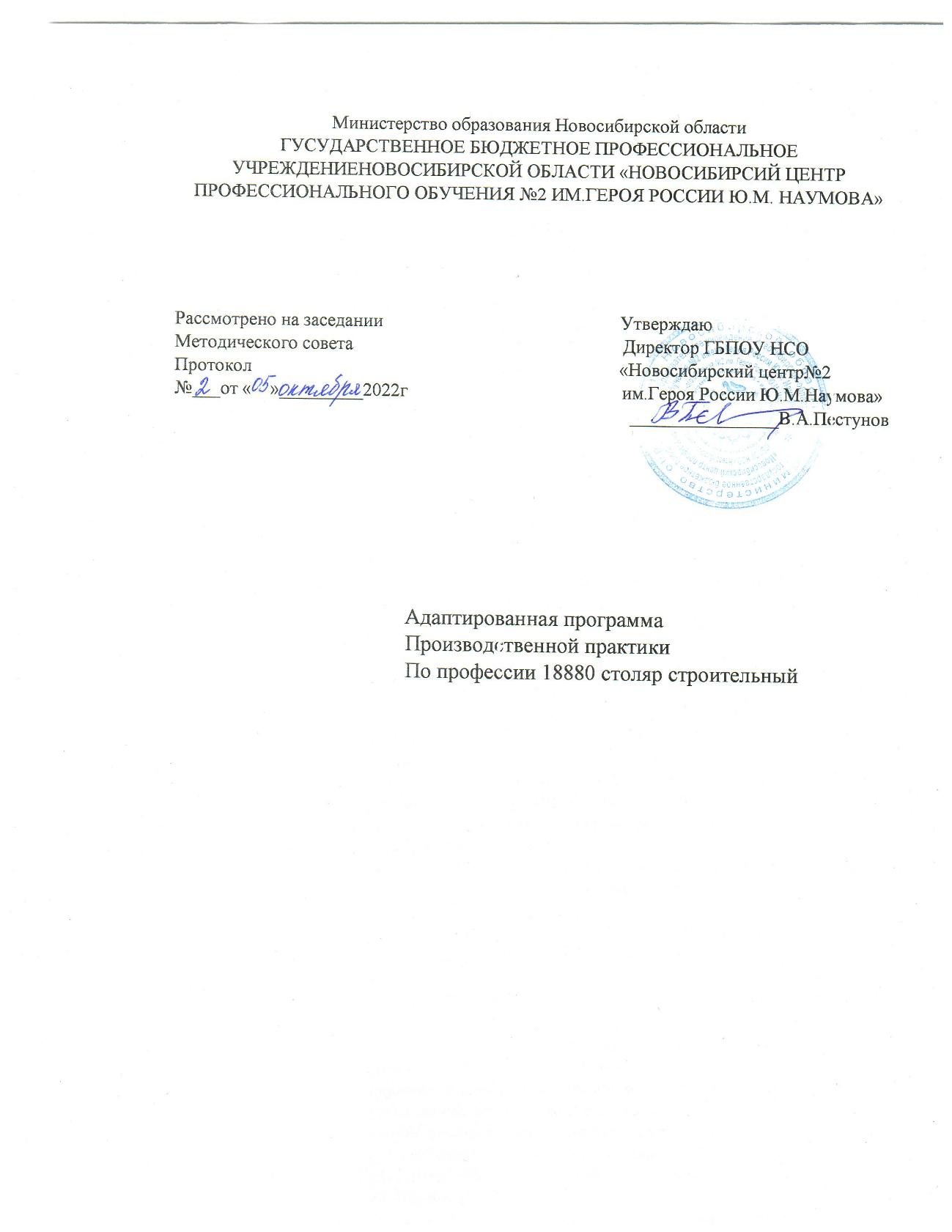 АДАПТИРОВАННАЯ РАБОЧАЯ ПРОГРАММА  ПРОИЗВОДСТВЕННОЙ ПРАКТИКИПО ОСНОВНОЙ ПРОГРАММЕ ПРОФЕССИОНАЛЬНОГО ОБУЧЕНИЯПО ПРОФЕССИИ 18880 СТОЛЯР СТРОИТЕЛЬНЫЙ2022г.ПАСПОРТ АДАПТИРОВАННОЙ РАБОЧЕЙ ПРОГРАММЫ ПРОИЗВОДСТВЕННОЙ ПРАКТИКИАдаптированная рабочая программа  производственной практики направлена на освоение профессиональных компетенций:В ходе освоения программы практики обучающийся должен получить практический опыт:изготовления  простых столярных тяг и заготовок столярных изделий;  изготовления и сборки простых  и средней сложности  столярных изделий; выполнения столярно-монтажных работ; выполнения ремонтных работ столярных изделий;уметь:отбирать пиломатериалы, выполнять  их разметку и обработку; пользоваться  ручным и электрифицированным  инструментом;  изготавливать и устанавливать простые и средней сложности  столярные детали и изделия; устанавливать крепежную  фурнитуру; выполнять обшивку стен и потолков по каркасу отделочными индустриальными материалами; собирать и устанавливать встроенную мебель; выполнять ремонтные столярные работы; выполнять требования охраны труда и техники безопасности.Место проведения практики Строительные организации г. Новосибирска, Новосибирской области и Алтайского края. КодНаименование результата обученияПК 1.1Изготавливать простые столярные тяги и заготовки столярных изделийПК 1.2Изготавливать и собирать столярные изделия различной сложностиПК 1.3Выполнять столярно-монтажные работыПК 1.4Производство и ремонт столярных изделий1 курс 2 семестр240Тема 1.5. Освоение приемов выполнения столярных соединений1201.Наглядное изучение соединений на клею, нагелях, болтах, гвоздях, шурупах62.Освоение приемов клеевого соединения брусков по длине63. Отработка приемов клеевого соединения брусков по длине124.Освоение приемов распрессовки склеенных элементов и конструкций65. Отработка приемов распрессовки склеенных элементов и конструкций126. Освоение приемов болтового соединения деталей67. Отработка приемов болтового соединения деталей128. Освоение приемов соединения деталей на гвоздях 69. Отработка приемов соединения деталей на гвоздях1210.Освоение приемов соединения деталей на шурупах 611. Отработка приемов соединения деталей на шурупах1212. Освоение приемов соединения деталей на нагелях613. Отработка приемов соединения деталей на нагелях1214.Отработка приемов контроля качества соединения деталей 6Тема 1.6. Освоение приёмов соединение заготовок между собой разными способами.1081. Сплачивание заготовок182. Сращивание и наращивание заготовок183. Вырезка сучков и засмолов.184. Выполнение шипового соединения заготовок54Промежуточная аттестация в форме дифференцированного зачета12ИТОГО УП.01. ЗА 1 КУРС 2 СЕМЕСТР240Раздел 2.  Изготовление и сборка столярных изделий различной сложности	270ПП.02.Производственная практика2 курс 4 семестр270Тема 2.1. Изготовление заготовок для столярно-строительных изделий на станках601. Заготовка деталей для дощатых полов302. Изготовление деталей для обшивок деревянных стен30Тема 2.2. Сборка и комплектование оконных и дверных блоков841.Выполнение предварительной сборки с подгонкой соединений створок, фрамуг, коробок; сборка их на клею242.Выполнение сборки на клею соединений створок, фрамуг, коробок243. Выполнение зачистки собранных элементов64. Выполнение предварительной сборки дверной коробки и дверного полотна245. Контроль качества сборки оконных и дверных блоков6Тема 2.3. Изготовление фрезерованных деталей661. Изготовление прямолинейных фрезерованных деталей с применением станков122. Изготовление прямолинейных фрезерованных деталей с применением электрифицированных инструментов 123. Изготовление прямолинейных фрезерованных деталей вручную124. Изготовление наличников и раскладок из древесины хвойных и лиственных пород125. Вырезка сучков и их заделка126.Осуществление самоконтроля качества изготовления деревянных фрезерованных деталей6Тема 2.4. Выполнение комплексных работ241. Изготовление табурета122. Изготовление наличников на оконный блок12Практические квалификационные работы361. Выполнение практических квалификационных работ согласно утвержденному списку36ИТОГО ПП.02. ЗА 2 КУРС 4 СЕМЕСТР270ИТОГО ПП.02.270Всего570